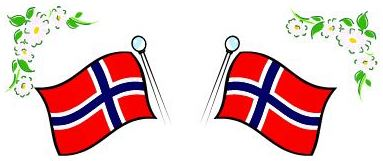 123Arbeidernes dag! Barnehagen er stengtUt på tur: Insektssafari!Lekegrupper678910Leker ute i barnehagenLekegrupperFormingsaktivitet: Raslebokser til 17 maiKristi himmelfartsdag!Barnehagen er stengtLekegrupper1314151617Leker ute i barnehagenLekegrupperFormingsaktivitet: Male med insektfigurerVi øver oss på 17 maitog17.mai: Barnehagen er stengt!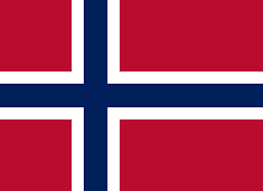 20212223242. pinsedag. Barnehagen er stengt! Lukas har bursdag! Hipp hipp hurra!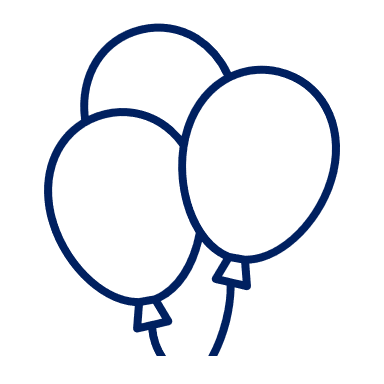 LekegrupperFormingsaktivitet: SommerfuglerTurdagLekegrupper2728293031Leker ute i barnehagenLekegrupperFormingsaktivitet: Lille larven aldri mettTurdagLekegrupper